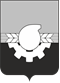 АДМИНИСТРАЦИЯ ГОРОДА КЕМЕРОВОПОСТАНОВЛЕНИЕот 20.05.2021  № 1384О проведении творческого проекта«Арбат на Весенней – территория творчества»В связи с проведением творческого проекта «Арбат на Весенней – территория творчества» на ул. Весенней (от памятника А.А. Леонову до 
ул. Притомской Набережной), ул. Притомской Набережной (от сквера «Орбита» до ООО «Парк культуры») в период с 1 мая по 31 августа 2021 года 
(с четверга по воскресенье, с 12:00 по 22:00)1. Рекомендовать Управлению министерства внутренних дел России по городу Кемерово (В.С. Шкурко) обеспечить охрану общественного порядка 
в местах проведения проекта.2. Комитету по работе со средствами массовой информации обеспечить информирование граждан о проекте. 3. Контроль за исполнением настоящего постановления возложить 
на заместителя Главы города по социальным вопросам О.В. Коваленко. Глава города 									И.В. Середюк 